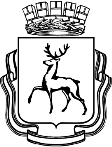 АДМИНИСТРАЦИЯ ГОРОДА НИЖНЕГО НОВГОРОДАПОСТАНОВЛЕНИЕВ соответствии со статьей 179 Бюджетного кодекса Российской Федерации, статьей 43 Устава города Нижнего Новгорода, постановлением администрации города Нижнего Новгорода от 08.07.2014 № 2542 «Об утверждении перечня муниципальных программ города Нижнего Новгорода», постановлением администрации города Нижнего Новгорода от 08.04.2014 № 1228 «Об утверждении Порядка разработки, реализации и оценки эффективности муниципальных программ города Нижнего Новгорода и Методических рекомендаций по разработке и реализации муниципальных программ города Нижнего Новгорода» администрация города Нижнего Новгорода постановляет:1. Утвердить прилагаемую муниципальную программу города Нижнего Новгорода «Благоустройство города Нижнего Новгорода» на 2023-2028 годы.2. Признать утратившими силу с 01.01.2023 в части действия муниципальной программы «Благоустройство города Нижнего Новгорода» на 2019-2024 годы:2.1. Постановление администрации города Нижнего Новгорода от 29.12.2018 № 3836 «Об утверждении муниципальной программы «Благоустройство города Нижнего Новгорода» на 2019-2024 годы».2.2. Постановление администрации города Нижнего Новгорода от 22.10.2019 № 3948 «О внесении изменений в постановление администрации города Нижнего Новгорода от 29.12.2018 № 3836».2.3. Постановление администрации города Нижнего Новгорода от 23.01.2020 № 241 «О внесении изменений в постановление администрации города Нижнего Новгорода от 29.12.2018 № 3836».2.4. Постановление администрации города Нижнего Новгорода от 03.11.2020 № 4082 «О внесении изменений в постановление администрации города Нижнего Новгорода от 29.12.2018 № 3836».2.5. Постановление администрации города Нижнего Новгорода от 14.12.2020 № 4778 «О внесении изменений в постановление администрации города Нижнего Новгорода от 29.12.2018 № 3836».2.6. Постановление администрации города Нижнего Новгорода от 30.03.2021 № 1306 «О внесении изменений в постановление администрации города Нижнего Новгорода от 29.12.2018 № 3836».2.7. Постановление администрации города Нижнего Новгорода от 30.03.2021 № 1306 «О внесении изменений в постановление администрации города Нижнего Новгорода от 29.12.2018 № 3836».2.8. Постановление администрации города Нижнего Новгорода от 25.05.2021 № 2183 «О внесении изменений в постановление администрации города Нижнего Новгорода от 29.12.2018 № 3836».2.9. Постановление администрации города Нижнего Новгорода от 29.07.2021 № 3141 «О внесении изменений в постановление администрации города Нижнего Новгорода от 29.12.2018 № 3836».2.10. Постановление администрации города Нижнего Новгорода от 17.09.2021 № 3994 «О внесении изменений в постановление администрации города Нижнего Новгорода от 29.12.2018 № 3836».2.11. Постановление администрации города Нижнего Новгорода от 11.11.2021 № 4948 «О внесении изменений в постановление администрации города Нижнего Новгорода от 29.12.2018 № 3836».2.12. Постановление администрации города Нижнего Новгорода от 29.12.2021 № 6056 «О внесении изменений в постановление администрации города Нижнего Новгорода от 29.12.2018 № 3836».2.13. Постановление администрации города Нижнего Новгорода от 24.03.2022 № 1192 «О внесении изменений в постановление администрации города Нижнего Новгорода от 29.12.2018 № 3836».2.14. Постановление администрации города Нижнего Новгорода от 25.04.2022 № 1802 «О внесении изменений в постановление администрации города Нижнего Новгорода от 29.12.2018 № 3836».2.15. Постановление администрации города Нижнего Новгорода от 30.06.2022 № 3095 «О внесении изменений в постановление администрации города Нижнего Новгорода от 29.12.2018 № 3836».2.16. Постановление администрации города Нижнего Новгорода от 09.08.2022 № 4006 «О внесении изменений в постановление администрации города Нижнего Новгорода от 29.12.2018 № 3836».2.17. Постановление администрации города Нижнего Новгорода от 04.10.2022 № 5293 «О внесении изменений в постановление администрации города Нижнего Новгорода от 29.12.2018 № 3836».2. Управлению информационной политики администрации города Нижнего Новгорода обеспечить опубликование настоящего постановления в официальном печатном средстве массовой информации - газете «День города. Нижний Новгород».3. Юридическому департаменту администрации города Нижнего Новгорода (Витушкина Т.А.) обеспечить размещение настоящего постановления на официальном сайте администрации города Нижнего Новгорода в информационно-телекоммуникационной сети «Интернет».4. Контроль за исполнением постановления возложить на первого заместителя главы администрации города Нижнего Новгорода Сивохина Д.Г.Глава города                                                                                           Ю.В. ШалабаевА.А. Максимов435 58 10УТВЕРЖДЕНА постановлением администрации городаот _________  № ___1. Паспорт муниципальной программы2. Текстовая часть программы2.1. Характеристика текущего состояния.Разработка муниципальной программы «Благоустройство города Нижнего Новгорода» обусловлена необходимостью выработки комплексного подхода к развитию территории города Нижнего Новгорода в сфере благоустройства.Основными приоритетными направлениями по повышению эффективности в сфере благоустройства являются следующие направления:развитие сетей ливневой канализации и объектов инженерной защиты города и организация их полноценной работы;улучшение состояния работы прочих объектов благоустройства, в частности работы пляжных зон города, работы фонтанов, детских и площадок для развития физических навыков, а также сохранение и улучшение эксплуатационных характеристик объектов благоустройства;поддержание и бережный уход за ранее созданной или изначально существующей природной средой на территории города.совершенствование ритуально-похоронного обслуживания и повышение качества содержания и благоустройства территорий муниципальных кладбищ города Нижнего Новгорода.Сеть дождевой канализации преобладает в Нижегородском, Автозаводском, Ленинском и Канавинском районах. Постоянный подпор коллекторов ливневой канализации в Заречной части города Нижнего Новгорода приводит к заиливанию трубопроводов, которые малы по пропускной способности, требуют прочистки и перекладки, что негативно сказывается на эксплуатации дорог и ведет к преждевременному нарушению асфальтобетонного покрытия. Особенно проблематичная обстановка сложилась в Заречной части города, а именно территория, прилегающая к Московскому, Сормовскому шоссе, м/р Мещерское озеро, м/р Гордеевский.Значительная часть ливневых коллекторов (более 60%) находится в неудовлетворительном, изношенном состоянии в связи с их длительным сроком эксплуатации. В связи с имеющимися большими уклонами при прохождении ливневой канализации по съездам и склонам Нагорной части города, и как следствие, большой скоростью потока дождевых вод происходит разрушение защитного слоя бетона в (железобетонных) коллекторах. В оползневых зонах периодически происходят подвижки грунтов, оползневые деформации, что также влияет на состояние ливневых коллекторов (происходит смещение и разрушение коллекторов).Ежегодно в рамках выделенного финансирования МКУ «Управление инженерной защиты территорий города Нижнего Новгорода», а также администрациями районов города Нижнего Новгорода выполняются работы по содержанию и ремонту сетей ливневой канализации города Нижнего Новгорода, расположенной на слиянии крупных рек, разделенных на нагорную правобережную часть и низинное левобережье. Обе части города подвержены активному воздействию речного и дождевого стоков, но характер воздействия весьма различен. На правом берегу воздействие определяется подмывом береговых склонов речным потоком, размывом поверхности склонов стоком атмосферных осадков и стоком от утечек из водонесущих коммуникаций. Сток подземных вод, наступающий по водоносным пластам, вызывает разуплотнение грунтов. Все эти воздействия вкупе приводят к возникновению оползневых деформаций. На левом берегу в Заречной части города при сезонном колебании уровня рек Оки и Волги возникают проблемы с подтоплением и затоплением селитебных территорий.В составе имущества муниципальной казны города Нижнего Новгорода находятся сооружения инженерной защиты:система берегоукрепительных сооружений (12,427 км) в виде бетонных набережных, располагающихся на правом и левом берегах рек, эти сооружения обеспечивают защиту от подмыва основания склонов в Нагорной части города и защищают территорию от подтопления в Заречной части города;трехъярусная система дренажей глубокого заложения в виде штолен (11933 п.м), пройденных горным способом, эта система предназначена для сбора и отвода грунтовых вод на склоне правого берега;система подпорных стенок (18023,9 м3), обеспечивающих дополнительную устойчивость береговых и овражных склонов;система дренажей мелкого заложения: трубчатые, пластовые, насклонные и каптажи водных источников, выходящих на поверхность берегового или овражного склона (дренажи трубчатые - 4858 п.м, пластовые дренажи - 138550 м3, дренажные прорези - 4456,6 п.м);система дорожек с твердым покрытием (откосные дорожки – 100 991,1 п.м) и водосборными лотками (лотки - 72591 п.м и быстротоки - 1854,5 п.м), предназначенных для выполаживания склонов и защиты от эрозионных процессов;система ливневых коллекторов (36626,1 п.м), предназначенных для быстрого удаления поверхностного стока с территории города в речное русло;лестничные сходы – 3381,2 п.м;одернованные откосы - 1703970 м2;гидротехнические тоннели рек Ржавка (6731 п.м) и Левинка (2854 п.м), предназначенные для транзита стоков этих речек с целью увеличения селитебной территории в Заречной части города.Существующие сооружения (противооползневые, берегоукрепительные, гидротехнические и сети ливневой канализации) стареют, изнашиваются, приходят в ветхое состояние, местами аварийное, и, в конце концов, перестают выполнять свои функции. Для полноценной эксплуатации существующих сооружений требуется значительно больше финансовых средств, чем выделяется в настоящее время.Ежегодно к летнему сезону ведется подготовка пляжей и зон отдыха, расположенных у водных объектов города Нижнего Новгорода. Количество пляжей регламентируется заключениями СанПиН, в которых предусмотрены пробы воды, песка и пр., а также требованиями к территории на пригодность к купанию. На территории обеспечивается сбор мусора, проведение лабораторных работ по анализу проб воды и почвы, водолазных работ, работают матросы-спасатели. Также на зонах отдыха установлены кабины для переодевания, туалеты, аншлаги, информация о температуре воды и воздуха, указатели, схемы зон отдыха, границы зон отдыха, буйки, границы детских купален. Для полноценной эксплуатации требуется значительно больше финансовых средств, чем выделяется в настоящее время. (в текущем году доведено достаточно)В летний период обеспечивается функционирование 20 городских муниципальных фонтанов, включая ремонт, содержание, оплату электроэнергии, водопотребления и водоотведения. Актуальна задача сохранения и приведения в соответствующий вид территорий внутригородских памятников природы. Нуждаются в озеленении и очистке от мусора долины малых рек. Пустыри или участки "дикой" природы, которые еще сохранились в городе и интенсивно используются горожанами для отдыха, также могут рассматриваться как зоны потенциального паркового строительства с разной степенью озеленения и благоустройства.Совместно с администрациями районов проводится  анализ и корректировка разработанного регламента по содержанию объектов озеленения по мере проведения работ на них, в итоге:-увеличены кратности по сбору мусора с газонов, ручного подметания дорожек, -очистка урн от мусора;-предусмотрены дополнительные виды работ, такие как мытье МАФ, мытье дорожек под давлением;-учтены дополнительные мероприятия по уходу за зелеными насаждениями.В настоящее время можно отметить положительный эффект от увеличения кратностей проводимых работ и проведения дополнительных мероприятий, позволяющих обеспечить приживаемость высаженных зеленых насаждений, комфорт и чистоту на объектах, созданных в рамках реализации приоритетного проекта «Формирование комфортной городской среды» и при подготовке к празднованию 800-летия города Нижнего Новгорода.Совершенствование цветочного оформления города.Цветники создаются по разработанным и согласованным схемам посадок, вводятся в рисунок цветников многолетние луковичные цветы для ранневесеннего цветения.Цветники устраиваются и содержатся на основании регламента, где цветники классифицируются на три вида: цветники из луковичных растений, цветники к 9 мая и остальные цветники. Для каждого из этих видов прописаны сроки устройства, сроки гарантийного обслуживания, сроки содержания, виды работ по уходу, их кратность и оптимальные сроки выполнения всех видов работ.Формирование позитивного общественного мнения о результатах деятельности органов местного самоуправления в области озеленения.Все работы по озеленению направлены на формирование архитектурно-ландшафтного облика города, улучшение как физического здоровья, так и психологического комфорта жителей Нижнего Новгорода.Основными проблемами в сфере реализации программы являются:недостаточно развитая система взаимодействия органов местного самоуправления по вопросам организации какой-либо деятельности на объектах озеленения;отсутствие четкой нормативно-правовой базы, определяющей единые критерии и подходы к оценке деятельности органов местного самоуправления, населения, заинтересованных организаций, индивидуальных предпринимателей в сфере благоустройства;недостаточное финансирование основных мероприятий.Современный город можно рассматривать как экосистему, в которой созданы наиболее благоприятные условия для жизни, но нельзя забывать про места, необходимые для общения человека с природой. Именно в рекреационных зонах должна быть создана оптимальная по своим характеристикам среда. Ключевые слова: рекреационная зона, качество жизни, экология города, озеленение, природа, качество окружающей среды. Озелененные места отдыха являются сердцем города и играют значительную роль в жизни городов-миллионников.Мероприятия по благоустройству и содержанию муниципальных кладбищ города Нижнего Новгорода разработаны в рамках развития и совершенствования ритуально-похоронного обслуживания населения города Нижнего Новгорода и направлены на повышение качества содержания, благоустройства территории муниципальных кладбищ города Нижнего Новгорода.Площадь муниципальных земель, отведенных под места захоронения, в настоящее время составляет 590,28 га, в количестве 22 муниципальных кладбища:Кладбища, открытые для захоронения:Кстовский район Нижегородской области:муниципальное кладбище «Нижегородское» первая и вторая очередь - дер. Федяково.Советский район:муниципальное кладбище «Новопокровское» (дер. Новопокровское).Сормовский район:муниципальное кладбище «Ново-Сормовское» (ул. Коновалова).Приокский район:муниципальное кладбище «Березовая Роща» (п. Новинки).Кладбища для свободных захоронений (захоронения производятся в родственные могилы):Автозаводский район:муниципальное кладбище «Старо-Автозаводское»;муниципальное кладбище «Стригинское»;муниципальное кладбище «Новое Стригинское»;муниципальное кладбище «Рельсовая, Ляхова, Новополевая».Кстовский район Нижегородской области:муниципальное кладбище «Нагорное».Ленинский район:муниципальное кладбище «Красная Этна»;Нижегородский район:муниципальное кладбище «Афонинское»;муниципальное кладбище «Высоковское».Приокский район:муниципальное кладбище «Румянцевское»;муниципальное кладбище «Ближнее Константиново».Советский район:муниципальное кладбище «По ул. Пушкина»;муниципальное кладбище «Марьина Роща».Сормовский район:муниципальное кладбище «Копосово-Высоково»;муниципальное кладбище «Кооперативное».Канавинский район:муниципальное кладбище «Сортировочное».Московский район:муниципальное кладбище «Березовая Пойма».Кладбища, закрытые для захоронений:Советский район:муниципальное кладбище «Кузнечихинское».Реализация мероприятий позволит улучшить санитарную обстановку на территориях муниципальных кладбищ, создать комфортные условия для посещения гражданами мест захоронений своих родственников. Ремонт дорог на территориях муниципальных кладбищ улучшит проезд ритуального транспорта к местам захоронений и транспорта хозяйствующих субъектов, выполняющих работы в рамках заключенных муниципальных контрактов.Для поддержания муниципальных кладбищ в удовлетворительном состоянии требуется значительно больше финансовых средств, чем выделяется на данный момент.В 2023 году реализуются мероприятия по благоустройству территории муниципальных кладбищ города Нижнего Новгорода, а именно:содержание 22 муниципальных кладбищ города Нижнего Новгорода;услуги по сбору, транспортированию и обеспечение захоронения твердых коммунальных отходов с территории муниципальных кладбищ;ручная расчистка территории муниципальных кладбищ от случайного мусора;покос травы на территории муниципальных кладбищ города Нижнего Новгорода;акарицидная обработка и барьерная дератизация территории муниципальных кладбищ города Нижнего Новгорода;снос аварийных деревьев на территории муниципальных кладбищ города Нижнего Новгорода;содержание и обслуживание общественных туалетов на территории муниципальных кладбищ города Нижнего Новгорода;обустройство ограждений территории муниципальных кладбищ города Нижнего Новгорода;В муниципальную программу включено основное мероприятие «Освещение города Нижнего Новгорода сетями городского наружного освещения, находящимися в муниципальной собственности», состоящее из мероприятия «Расходы по оплате электроэнергии, потребляемой сетями городского наружного освещения, находящимися в муниципальной собственности». Данное мероприятие включает в себя оплату электрической энергии на сетях городского наружного освещения.В соответствии со статьей 16 Федерального Закона от 06.10.2003 № 131-ФЗ «Об общих принципах организации местного самоуправления в Российской Федерации» (далее – Закон), к вопросам местного значения городского округа относятся организация в границах городского округа электроснабжения населения, организация благоустройства, включая освещение улиц.В хозяйственное ведение МП «Инженерные сети» (далее – Предприятие) передано имущество – сети наружного освещения города Нижнего Новгорода, включающее в себя опоры наружного освещения, светоточки, кабели, кронштейны, шкафы управления, подписаны акты приема-передачи имущества между Предприятием и комитетом по управлению городским имуществом и земельными ресурсами администрации города Нижнего Новгорода.Собственник энергопринимающих устройств (шкафы управления, светильники и др.) обязан заключить с гарантирующим поставщиком договор энергосбережения (п.2 ст. 539 ГК РФ, Федеральный закон от 26.03.2003 №35-ФЗ).2. В муниципальную программу включено основное мероприятие «Расходы на ремонт, реконструкцию и модернизацию сетей городского наружного освещения, находящихся в муниципальной собственности», состоящее из мероприятия «Финансовое обеспечение расходов по оплате энергосервисного контракта». Согласно Федеральному закону № 261-ФЗ от 23.11.2009 «Об энергосбережении и о повышении энергетической эффективности, и о внесении изменений в отдельные законодательные акты Российской Федерации», к первоочередным задачам по модернизации систем наружного освещения относятся установка энергоэффективных светильников, управление освещённостью по заданному расписанию или в зависимости от интенсивности естественного освещения. Решение данных задач позволит значительно уменьшить потребление электроэнергии на указанные цели.В целях решения указанных проблем, с конца декабря 2020 года на территории города Нижнего Новгорода осуществляется реализация энергосервисного контракта на выполнение мероприятий, направленных на энергосбережение и повышение эффективности использования энергетических ресурсов при эксплуатации системы наружного освещения на территории города Нижнего Новгорода.2.2. Цели, задачи муниципальной программы.Целью программы является обеспечение надлежащего санитарного, эстетического состояния территории города.Для достижения цели программы требуется решение следующих задач:обеспечение комплексного подхода к благоустройству городских территорий;обеспечение надежности работы инженерной инфраструктуры города.2.3. Сроки и этапы реализации муниципальной программы.Реализация программы рассчитана на период 2023- 2028 годов и осуществляется в один этап.2.4. Целевые индикаторы муниципальной программы.Таблица 1Сведения о целевых индикаторах муниципальной программыТаблица 2Методика расчета целевых индикаторов муниципальной программы2.5. Меры правового регулирования.Таблица 3Сведения об основных мерах правового регулирования2.6. Участие в реализации муниципальной программы муниципальных унитарных предприятий,хозяйственных обществ, акции, доли в уставном капитале которых принадлежат муниципальному образованию город Нижний Новгород,общественных, научных и иных организаций не планируется.2.7. Обоснование объема финансовых ресурсов.Таблица 4Ресурсное обеспечение реализации программыза счет средств бюджета города Нижнего Новгорода2.8. Анализ рисков реализации муниципальной программы.Наиболее приоритетными рисками реализации программы (по высокой вероятности возникновения и тяжести последствий) являются риски, связанные с возникновением экстремальных природных ситуаций, требующих применения мер экстренного реагирования, введения особых режимов, незапланированного увеличения объемов реабилитационных работ и необходимости привлечения дополнительного финансирования для их осуществления. Достаточно серьезными (вследствие умеренно высокой вероятности возникновения и тяжести последствий) являются риски, связанные со вспышками массового размножения хозяйственно-опасных вредных организмов. Для смягчения последствий таких рисков необходимы разработка специальных планов реагирования (что обеспечит оперативное принятие управленческих решений) и создание резервов как материально-технических, так и финансовых ресурсов.К основным рискам также относятся: нормативно-правовые, финансово-экономические, социально-экономические. Нормативно-правовые и организационные риски заключаются в изменении структуры и задач территориальных подразделений органов местного самоуправления, участвующих в реализации подпрограммных мероприятий, изменении нормативно-правовой базы.Минимизировать возможные отклонения в выполнении программных мероприятий и исключить негативные последствия позволит осуществление рационального управления реализацией программы, своевременное внесение изменений в программу, взвешенный подход при принятии решений о корректировке нормативных правовых актов, действующих в сфере реализации программы.Минимизировать действие данного риска возможно за счет принятия мер для более эффективного распределения и использования имеющихся финансовых средств.К этой же группе относятся риски, связанные с социально-экономическими факторами, недостаточность местных трудовых ресурсов и квалифицированных кадров, а также пассивное сопротивление отдельных граждан и общественных организаций проведению мероприятий программы. Для снижения вероятности и тяжести последствий этой группы рисков необходимо совершенствование планирования работ, регулирование договорных отношений.3. Оценка планируемой эффективности муниципальной программыВ результате реализации программы будет обеспечено санитарное, эстетическое состояние территории города, выполнены мероприятия по благоустройству городских территорий, обеспечена надежность работы инженерной инфраструктуры города, в объеме финансирования, выделяемого из бюджета города Нижнего Новгорода на соответствующие статьи расходов.Таблица 5План реализации муниципальной программы«Благоустройство города Нижнего Новгорода» на 2019 - 2024 годы на 2023 год____________________________№┌┐Ответственный муниципальной исполнитель программыДепартамент благоустройства администрации города Нижнего НовгородаДепартамент благоустройства администрации города Нижнего НовгородаДепартамент благоустройства администрации города Нижнего НовгородаДепартамент благоустройства администрации города Нижнего НовгородаДепартамент благоустройства администрации города Нижнего НовгородаДепартамент благоустройства администрации города Нижнего НовгородаДепартамент благоустройства администрации города Нижнего НовгородаСоисполнители муниципальной программыАдминистрации районов города Нижнего Новгорода, в том числе Административно-территориальное образование Новинский сельсовет,Департамент благоустройства администрации города Нижнего Новгорода (далее - ДБ),Муниципальное казенное учреждение «Управление муниципальных кладбищ города Нижнего Новгорода» (далее - МКУ «УМК НН»),Муниципальное казенное учреждение «Управление инженерной защиты территорий города Нижнего Новгорода» (далее - МКУ «УИЗТ г. НН»),Муниципальное казенное учреждение «Комитет охраны окружающей среды и природных ресурсов города Нижнего Новгорода» (далее - МКУ «Горкомэкологии Нижнего Новгорода»),Департамент жилья и инженерной инфраструктуры администрации города Нижнего Новгорода (далее – ДЖИИ.)Администрации районов города Нижнего Новгорода, в том числе Административно-территориальное образование Новинский сельсовет,Департамент благоустройства администрации города Нижнего Новгорода (далее - ДБ),Муниципальное казенное учреждение «Управление муниципальных кладбищ города Нижнего Новгорода» (далее - МКУ «УМК НН»),Муниципальное казенное учреждение «Управление инженерной защиты территорий города Нижнего Новгорода» (далее - МКУ «УИЗТ г. НН»),Муниципальное казенное учреждение «Комитет охраны окружающей среды и природных ресурсов города Нижнего Новгорода» (далее - МКУ «Горкомэкологии Нижнего Новгорода»),Департамент жилья и инженерной инфраструктуры администрации города Нижнего Новгорода (далее – ДЖИИ.)Администрации районов города Нижнего Новгорода, в том числе Административно-территориальное образование Новинский сельсовет,Департамент благоустройства администрации города Нижнего Новгорода (далее - ДБ),Муниципальное казенное учреждение «Управление муниципальных кладбищ города Нижнего Новгорода» (далее - МКУ «УМК НН»),Муниципальное казенное учреждение «Управление инженерной защиты территорий города Нижнего Новгорода» (далее - МКУ «УИЗТ г. НН»),Муниципальное казенное учреждение «Комитет охраны окружающей среды и природных ресурсов города Нижнего Новгорода» (далее - МКУ «Горкомэкологии Нижнего Новгорода»),Департамент жилья и инженерной инфраструктуры администрации города Нижнего Новгорода (далее – ДЖИИ.)Администрации районов города Нижнего Новгорода, в том числе Административно-территориальное образование Новинский сельсовет,Департамент благоустройства администрации города Нижнего Новгорода (далее - ДБ),Муниципальное казенное учреждение «Управление муниципальных кладбищ города Нижнего Новгорода» (далее - МКУ «УМК НН»),Муниципальное казенное учреждение «Управление инженерной защиты территорий города Нижнего Новгорода» (далее - МКУ «УИЗТ г. НН»),Муниципальное казенное учреждение «Комитет охраны окружающей среды и природных ресурсов города Нижнего Новгорода» (далее - МКУ «Горкомэкологии Нижнего Новгорода»),Департамент жилья и инженерной инфраструктуры администрации города Нижнего Новгорода (далее – ДЖИИ.)Администрации районов города Нижнего Новгорода, в том числе Административно-территориальное образование Новинский сельсовет,Департамент благоустройства администрации города Нижнего Новгорода (далее - ДБ),Муниципальное казенное учреждение «Управление муниципальных кладбищ города Нижнего Новгорода» (далее - МКУ «УМК НН»),Муниципальное казенное учреждение «Управление инженерной защиты территорий города Нижнего Новгорода» (далее - МКУ «УИЗТ г. НН»),Муниципальное казенное учреждение «Комитет охраны окружающей среды и природных ресурсов города Нижнего Новгорода» (далее - МКУ «Горкомэкологии Нижнего Новгорода»),Департамент жилья и инженерной инфраструктуры администрации города Нижнего Новгорода (далее – ДЖИИ.)Администрации районов города Нижнего Новгорода, в том числе Административно-территориальное образование Новинский сельсовет,Департамент благоустройства администрации города Нижнего Новгорода (далее - ДБ),Муниципальное казенное учреждение «Управление муниципальных кладбищ города Нижнего Новгорода» (далее - МКУ «УМК НН»),Муниципальное казенное учреждение «Управление инженерной защиты территорий города Нижнего Новгорода» (далее - МКУ «УИЗТ г. НН»),Муниципальное казенное учреждение «Комитет охраны окружающей среды и природных ресурсов города Нижнего Новгорода» (далее - МКУ «Горкомэкологии Нижнего Новгорода»),Департамент жилья и инженерной инфраструктуры администрации города Нижнего Новгорода (далее – ДЖИИ.)Администрации районов города Нижнего Новгорода, в том числе Административно-территориальное образование Новинский сельсовет,Департамент благоустройства администрации города Нижнего Новгорода (далее - ДБ),Муниципальное казенное учреждение «Управление муниципальных кладбищ города Нижнего Новгорода» (далее - МКУ «УМК НН»),Муниципальное казенное учреждение «Управление инженерной защиты территорий города Нижнего Новгорода» (далее - МКУ «УИЗТ г. НН»),Муниципальное казенное учреждение «Комитет охраны окружающей среды и природных ресурсов города Нижнего Новгорода» (далее - МКУ «Горкомэкологии Нижнего Новгорода»),Департамент жилья и инженерной инфраструктуры администрации города Нижнего Новгорода (далее – ДЖИИ.)Цели муниципальной программыОбеспечение надлежащего санитарного, эстетического состояния территории городаОбеспечение надлежащего санитарного, эстетического состояния территории городаОбеспечение надлежащего санитарного, эстетического состояния территории городаОбеспечение надлежащего санитарного, эстетического состояния территории городаОбеспечение надлежащего санитарного, эстетического состояния территории городаОбеспечение надлежащего санитарного, эстетического состояния территории городаОбеспечение надлежащего санитарного, эстетического состояния территории городаЗадачи программыОбеспечение комплексного подхода к благоустройству городских территорий.Обеспечение надежности работы инженерной инфраструктуры городаОбеспечение комплексного подхода к благоустройству городских территорий.Обеспечение надежности работы инженерной инфраструктуры городаОбеспечение комплексного подхода к благоустройству городских территорий.Обеспечение надежности работы инженерной инфраструктуры городаОбеспечение комплексного подхода к благоустройству городских территорий.Обеспечение надежности работы инженерной инфраструктуры городаОбеспечение комплексного подхода к благоустройству городских территорий.Обеспечение надежности работы инженерной инфраструктуры городаОбеспечение комплексного подхода к благоустройству городских территорий.Обеспечение надежности работы инженерной инфраструктуры городаОбеспечение комплексного подхода к благоустройству городских территорий.Обеспечение надежности работы инженерной инфраструктуры городаЭтапы и сроки муниципальной реализации программыСрок реализации программы 2023 - 2028 годы. Программа реализуется в один этапСрок реализации программы 2023 - 2028 годы. Программа реализуется в один этапСрок реализации программы 2023 - 2028 годы. Программа реализуется в один этапСрок реализации программы 2023 - 2028 годы. Программа реализуется в один этапСрок реализации программы 2023 - 2028 годы. Программа реализуется в один этапСрок реализации программы 2023 - 2028 годы. Программа реализуется в один этапСрок реализации программы 2023 - 2028 годы. Программа реализуется в один этапОбъемы бюджетных ассигнований муниципальной программы за счет средств бюджета города Нижнего НовгородаВсего, в т.ч.202320242025202620272028Объемы бюджетных ассигнований муниципальной программы за счет средств бюджета города Нижнего НовгородаВсего, в т.ч.2 539 060 252,391 533 792 552,391 535 377 400,261 535 377 400,261 535 377 400,261 535 377 400,26Объемы бюджетных ассигнований муниципальной программы за счет средств бюджета города Нижнего НовгородаДБ13 482 304,8013 177 248,0013 177 248,0013 177 248,0013 177 248,0013 177 248,00Объемы бюджетных ассигнований муниципальной программы за счет средств бюджета города Нижнего НовгородаДЖИИ299 316 541,28299 316 541,28302 601 389,15302 601 389,15302 601 389,15302 601 389,15Объемы бюджетных ассигнований муниципальной программы за счет средств бюджета города Нижнего НовгородаАдминистрации районов (ДБ)1 030 567 000,001 030 567 000,001 030 567 000,001 030 567 000,001 030 567 000,001 030 567 000,00Объемы бюджетных ассигнований муниципальной программы за счет средств бюджета города Нижнего НовгородаМКУ «Горкомэкологии Нижнего Новгорода» (ДБ)6 842 695,207 147 752,007 147 752,007 147 752,007 147 752,007 147 752,00Объемы бюджетных ассигнований муниципальной программы за счет средств бюджета города Нижнего НовгородаМКУ «УИЗТ г. НН» (ДБ)1 127 616 611,11122 348 911,11120 648 911,11120 648 911,11120 648 911,11120 648 911,11Объемы бюджетных ассигнований муниципальной программы за счет средств бюджета города Нижнего НовгородаМКУ «УМК НН» (ДБ)61 235 100,0061 235 100,0061 235 100,0061 235 100,0061 235 100,0061 235 100,00Целевые индикаторы муниципальной программы1. Доля  площади объектов озеленения, находящихся на содержание, по отношению к  общей площади объектов озеленения - 100%.2. Доля количества муниципальных кладбищ, находящихся на содержании, по отношению к общему количеству муниципальных кладбищ - 100%.3. Охват сетями дождевой канализации -  60,8%.4. Доля отремонтированных сетей ливневой канализации города по отношению к общему количеству сетей ливневой канализации, требующих ремонта, - 3,6%.5. Доля сооружений инженерной защиты города, отвечающих нормативным требованиям, - 71%.6. Доля отремонтированных объектов инженерной защиты города по отношению к общему количеству объектов инженерной защиты города, требующих ремонта, - 3,5%.7. Доля отремонтированных муниципальных пляжей к общему количеству муниципальных пляжей 100%1. Доля  площади объектов озеленения, находящихся на содержание, по отношению к  общей площади объектов озеленения - 100%.2. Доля количества муниципальных кладбищ, находящихся на содержании, по отношению к общему количеству муниципальных кладбищ - 100%.3. Охват сетями дождевой канализации -  60,8%.4. Доля отремонтированных сетей ливневой канализации города по отношению к общему количеству сетей ливневой канализации, требующих ремонта, - 3,6%.5. Доля сооружений инженерной защиты города, отвечающих нормативным требованиям, - 71%.6. Доля отремонтированных объектов инженерной защиты города по отношению к общему количеству объектов инженерной защиты города, требующих ремонта, - 3,5%.7. Доля отремонтированных муниципальных пляжей к общему количеству муниципальных пляжей 100%1. Доля  площади объектов озеленения, находящихся на содержание, по отношению к  общей площади объектов озеленения - 100%.2. Доля количества муниципальных кладбищ, находящихся на содержании, по отношению к общему количеству муниципальных кладбищ - 100%.3. Охват сетями дождевой канализации -  60,8%.4. Доля отремонтированных сетей ливневой канализации города по отношению к общему количеству сетей ливневой канализации, требующих ремонта, - 3,6%.5. Доля сооружений инженерной защиты города, отвечающих нормативным требованиям, - 71%.6. Доля отремонтированных объектов инженерной защиты города по отношению к общему количеству объектов инженерной защиты города, требующих ремонта, - 3,5%.7. Доля отремонтированных муниципальных пляжей к общему количеству муниципальных пляжей 100%1. Доля  площади объектов озеленения, находящихся на содержание, по отношению к  общей площади объектов озеленения - 100%.2. Доля количества муниципальных кладбищ, находящихся на содержании, по отношению к общему количеству муниципальных кладбищ - 100%.3. Охват сетями дождевой канализации -  60,8%.4. Доля отремонтированных сетей ливневой канализации города по отношению к общему количеству сетей ливневой канализации, требующих ремонта, - 3,6%.5. Доля сооружений инженерной защиты города, отвечающих нормативным требованиям, - 71%.6. Доля отремонтированных объектов инженерной защиты города по отношению к общему количеству объектов инженерной защиты города, требующих ремонта, - 3,5%.7. Доля отремонтированных муниципальных пляжей к общему количеству муниципальных пляжей 100%1. Доля  площади объектов озеленения, находящихся на содержание, по отношению к  общей площади объектов озеленения - 100%.2. Доля количества муниципальных кладбищ, находящихся на содержании, по отношению к общему количеству муниципальных кладбищ - 100%.3. Охват сетями дождевой канализации -  60,8%.4. Доля отремонтированных сетей ливневой канализации города по отношению к общему количеству сетей ливневой канализации, требующих ремонта, - 3,6%.5. Доля сооружений инженерной защиты города, отвечающих нормативным требованиям, - 71%.6. Доля отремонтированных объектов инженерной защиты города по отношению к общему количеству объектов инженерной защиты города, требующих ремонта, - 3,5%.7. Доля отремонтированных муниципальных пляжей к общему количеству муниципальных пляжей 100%1. Доля  площади объектов озеленения, находящихся на содержание, по отношению к  общей площади объектов озеленения - 100%.2. Доля количества муниципальных кладбищ, находящихся на содержании, по отношению к общему количеству муниципальных кладбищ - 100%.3. Охват сетями дождевой канализации -  60,8%.4. Доля отремонтированных сетей ливневой канализации города по отношению к общему количеству сетей ливневой канализации, требующих ремонта, - 3,6%.5. Доля сооружений инженерной защиты города, отвечающих нормативным требованиям, - 71%.6. Доля отремонтированных объектов инженерной защиты города по отношению к общему количеству объектов инженерной защиты города, требующих ремонта, - 3,5%.7. Доля отремонтированных муниципальных пляжей к общему количеству муниципальных пляжей 100%1. Доля  площади объектов озеленения, находящихся на содержание, по отношению к  общей площади объектов озеленения - 100%.2. Доля количества муниципальных кладбищ, находящихся на содержании, по отношению к общему количеству муниципальных кладбищ - 100%.3. Охват сетями дождевой канализации -  60,8%.4. Доля отремонтированных сетей ливневой канализации города по отношению к общему количеству сетей ливневой канализации, требующих ремонта, - 3,6%.5. Доля сооружений инженерной защиты города, отвечающих нормативным требованиям, - 71%.6. Доля отремонтированных объектов инженерной защиты города по отношению к общему количеству объектов инженерной защиты города, требующих ремонта, - 3,5%.7. Доля отремонтированных муниципальных пляжей к общему количеству муниципальных пляжей 100%№ п/пНаименование цели муниципальной программы, подпрограммы, задачи, целевого индикатораЕдиница измеренияЗначение показателя целевого индикатораЗначение показателя целевого индикатораЗначение показателя целевого индикатораЗначение показателя целевого индикатораЗначение показателя целевого индикатораЗначение показателя целевого индикатора№ п/пНаименование цели муниципальной программы, подпрограммы, задачи, целевого индикатораЕдиница измерения2023202420252026202720281234567891.Цель. Обеспечение надлежащего санитарного, эстетического состояния территории городаЦель. Обеспечение надлежащего санитарного, эстетического состояния территории городаЦель. Обеспечение надлежащего санитарного, эстетического состояния территории городаЦель. Обеспечение надлежащего санитарного, эстетического состояния территории городаЦель. Обеспечение надлежащего санитарного, эстетического состояния территории городаЦель. Обеспечение надлежащего санитарного, эстетического состояния территории городаЦель. Обеспечение надлежащего санитарного, эстетического состояния территории городаЦель. Обеспечение надлежащего санитарного, эстетического состояния территории города1.1.Задача. Обеспечение комплексного подхода к благоустройству городских территорийЗадача. Обеспечение комплексного подхода к благоустройству городских территорийЗадача. Обеспечение комплексного подхода к благоустройству городских территорийЗадача. Обеспечение комплексного подхода к благоустройству городских территорийЗадача. Обеспечение комплексного подхода к благоустройству городских территорийЗадача. Обеспечение комплексного подхода к благоустройству городских территорийЗадача. Обеспечение комплексного подхода к благоустройству городских территорийЗадача. Обеспечение комплексного подхода к благоустройству городских территорийДоля площади объектов озеленения, находящихся на содержание, по отношению к  общей площади объектов озеленения%100100100100100100Доля количества муниципальных кладбищ, находящихся на содержании, по отношению к общему количеству муниципальных кладбищ%1001001001001001001.2.Задача. Обеспечение надежности работы инженерной инфраструктуры городаЗадача. Обеспечение надежности работы инженерной инфраструктуры городаЗадача. Обеспечение надежности работы инженерной инфраструктуры городаЗадача. Обеспечение надежности работы инженерной инфраструктуры городаЗадача. Обеспечение надежности работы инженерной инфраструктуры городаЗадача. Обеспечение надежности работы инженерной инфраструктуры городаЗадача. Обеспечение надежности работы инженерной инфраструктуры городаЗадача. Обеспечение надежности работы инженерной инфраструктуры городаОхват сетями дождевой канализации%60,560,660,6560,7060,7560,8Доля отремонтированных сетей ливневой канализации города по отношению к общему количеству сетей ливневой канализации, требующих ремонта%3,63,63,63,63,63,6Доля сооружений инженерной защиты города, отвечающих нормативным требованиям%70,570,670,770,870,971Доля отремонтированных объектов инженерной защиты города по отношению к общему количеству объектов инженерной защиты города, требующих ремонта%2,533,13,23,33,5Доля отремонтированных муниципальных пляжей к общему количеству муниципальных пляжей%100100100100100100№ п/пНаименование показателя целевого индикатораЕдиница измеренияНПА, определяющий методику расчета целевого индикатораРасчет показателя целевого индикатораРасчет показателя целевого индикатораИсходные данные для расчета значений показателя целевого индикатораИсходные данные для расчета значений показателя целевого индикатораИсходные данные для расчета значений показателя целевого индикатора№ п/пНаименование показателя целевого индикатораЕдиница измеренияНПА, определяющий методику расчета целевого индикатораформула расчетабуквенное обозначение переменной в формуле расчетаисточник исходных данныхметод сбора исходных данныхпериодичность сбора и срок представления исходных данных1234567891.Доля населения города, удовлетворенная качеством благоустройства городских территорий (в общем количестве опрошенных граждан)%---Социологический опросИнтерактивный опрос в информационно-телекоммуникационной сети ИнтернетГодовая2.Доля площади объектов озеленения, находящихся на содержание, по отношению к  общей площади объектов озеленения%-D = S1 /S2 x 100%S1 - площадь объектов озеленения, находящихся на содержание;S2 - площадь объектов озеленения Сведения администраций районовОфициальный запросГодовая3.Доля количества муниципальных кладбищ, находящихся на содержании, по отношению к общему количеству муниципальных кладбищ города Нижнего Новгорода%-D = S1 /S x 100%S – общее количество муниципальных кладбищ города Нижнего Новгорода;S1 - количество кладбищ, находящихся на содержанииВедомственная отчетностьЗапрос информации от МКУ «УМК НН»Годовая4.Охват сетями дождевой канализации%-D = DН + DН1D - доля сооружений инженерной защиты города;DН - доля сооружений в нормативном состоянии;DН1 - доля отремонтированных сооружений текущего годаРезультаты обследованияВизуальный осмотр, телеметрияГодовая5.Доля сооружений инженерной защиты города, отвечающих нормативным требованиям%-D = DН + DН1D - доля сооружений инженерной защиты города;DН - доля сооружений в нормативном состоянии;DН1 - доля отремонтированных сооружений текущего годаРезультаты обследованияВизуальный осмотр, телеметрияГодовая6.Доля отремонтированных сетей ливневой канализации города по отношению к общему количеству сетей ливневой канализации, требующих ремонта%-D = (100 / Lтр) x LвыпLтр - необходимый объем работ, подлежащий ремонту;Lвып - предполагаемый объем работ, подлежащий ремонту на выделяемое финансированиеРезультаты обследованияВизуальный осмотр, телеметрияГодовая7.Доля отремонтированных объектов инженерной защиты города по отношению к общему количеству объектов инженерной защиты города, требующих ремонта%-D = (100 / Lтр) x LвыпLтр - необходимый объем работ, подлежащий ремонту;Lвып - предполагаемый объем работ, подлежащий ремонту на выделяемое финансированиеРезультаты обследованияВизуальный осмотр, телеметрияГодовая8.Доля отремонтированных муниципальных пляжей к общему количеству муниципальных пляжей%-D = S1 /S x 100%S - общее количество муниципальных пляжей;S1 -количество отремонтированных муниципальных пляжей.Сведения администраций районов и муниципальных учрежденийОфициальный запросГодовая№ п/пВид правового актаОсновные положения правового акта (суть)Ответственный исполнитель, соисполнительОжидаемые сроки принятия123451.Основное мероприятие. Прочие объекты благоустройства (включая сети ливневой канализации и сооружения инженерной защиты) города Нижнего НовгородаОсновное мероприятие. Прочие объекты благоустройства (включая сети ливневой канализации и сооружения инженерной защиты) города Нижнего НовгородаОсновное мероприятие. Прочие объекты благоустройства (включая сети ливневой канализации и сооружения инженерной защиты) города Нижнего НовгородаОсновное мероприятие. Прочие объекты благоустройства (включая сети ливневой канализации и сооружения инженерной защиты) города Нижнего Новгорода1.1.Постановление администрации города Нижнего НовгородаПорядок и условия организации летнего отдыха и обеспечения безопасности населения на водных объектах города Нижнего Новгорода:план мероприятий по организации летнего отдыха и обеспечению безопасности населения на водных объектах в городе Нижнем Новгороде;перечень пляжей на территории города Нижнего Новгорода;состав комиссии по приемке пляжей в эксплуатацию на летний период 2017 года;требования к информации, содержащейся на щитах, устанавливаемых на пляжах;поручения по реализации плана мероприятий по организации летнего отдыха и обеспечению безопасности населения на водных объектах в городе Нижнем НовгородеДепартамент благоустройства администрации города Нижнего Новгорода,администрации районов города Нижнего Новгорода,МКУ "Горкомэкологии"Май 2023, май 2024, май 2025, май 2026, май 2027, май 20281.2.Постановление администрации города Нижнего НовгородаПорядок организации своевременного проведения противопаводковых мероприятий и предотвращения затопления и разрушений паводковыми и грунтовыми водами жилых домов, объектов инженерной инфраструктуры, предупреждения чрезвычайных ситуаций и обеспечения безопасной экологической обстановки в городе Нижнем НовгородеДепартамент благоустройства администрации города Нижнего НовгородаДекабрь 2023, декабрь 2024, декабрь 2025, декабрь 2026, декабрь 2027, декабрь 20282.Основное мероприятие. Озеленение территории города Нижнего НовгородаОсновное мероприятие. Озеленение территории города Нижнего НовгородаОсновное мероприятие. Озеленение территории города Нижнего НовгородаОсновное мероприятие. Озеленение территории города Нижнего Новгорода2.1.Постановление администрации города Нижнего НовгородаПорядок и условия организации работ по благоустройству на территории города в связи с подготовкой к праздникам Весны и Труда и Дня Победы в Великой Отечественной войне (утверждается план мероприятий по организации месячника)Департамент благоустройства администрации города Нижнего НовгородаМарт 2023, март 2024, март 2025, март 2026, март 2027, март 2028№ п/пКод основного мероприятия целевой статьи рас-ходовНаименование муниципальной программы, подпрограммы, основного мероприятияОтветственный исполнитель, соисполнительРасходы, руб.Расходы, руб.Расходы, руб.Расходы, руб.Расходы, руб.Расходы, руб.№ п/пКод основного мероприятия целевой статьи рас-ходовНаименование муниципальной программы, подпрограммы, основного мероприятияОтветственный исполнитель, соисполнитель2023 год2024 год2025 год2026 год2027 год2028 год12345678910Муниципальная программа «Благоустройство города Нижнего Новгорода»Муниципальная программа «Благоустройство города Нижнего Новгорода»Муниципальная программа «Благоустройство города Нижнего Новгорода»Всего, в том числе:2 539 060 252,391 533 792 552,391 535 377 400,261 535 377 400,261 535 377 400,261 535 377 400,26Муниципальная программа «Благоустройство города Нижнего Новгорода»Муниципальная программа «Благоустройство города Нижнего Новгорода»Муниципальная программа «Благоустройство города Нижнего Новгорода»ДБ13 482 304,8013 177 248,0013 177 248,0013 177 248,0013 177 248,0013 177 248,00Муниципальная программа «Благоустройство города Нижнего Новгорода»Муниципальная программа «Благоустройство города Нижнего Новгорода»Муниципальная программа «Благоустройство города Нижнего Новгорода»ДЖИИ299 316 541,28299 316 541,28302 601 389,15302 601 389,15302 601 389,15302 601 389,15Муниципальная программа «Благоустройство города Нижнего Новгорода»Муниципальная программа «Благоустройство города Нижнего Новгорода»Муниципальная программа «Благоустройство города Нижнего Новгорода»Администрации районов (ДБ)1 030 567 000,001 030 567 000,001 030 567 000,001 030 567 000,001 030 567 000,001 030 567 000,00Муниципальная программа «Благоустройство города Нижнего Новгорода»Муниципальная программа «Благоустройство города Нижнего Новгорода»Муниципальная программа «Благоустройство города Нижнего Новгорода»МКУ «Горкомэкологии Нижнего Новгорода» (ДБ)6 842 695,207 147 752,007 147 752,007 147 752,007 147 752,007 147 752,00Муниципальная программа «Благоустройство города Нижнего Новгорода»Муниципальная программа «Благоустройство города Нижнего Новгорода»Муниципальная программа «Благоустройство города Нижнего Новгорода»МКУ «УИЗТ г. НН» (ДБ)1 127 616 611,11122 348 911,11120 648 911,11120 648 911,11120 648 911,11120 648 911,11Муниципальная программа «Благоустройство города Нижнего Новгорода»Муниципальная программа «Благоустройство города Нижнего Новгорода»Муниципальная программа «Благоустройство города Нижнего Новгорода»МКУ «УМК НН» (ДБ)61 235 100,0061 235 100,0061 235 100,0061 235 100,0061 235 100,0061 235 100,001.1.10 П 01Объекты благоустройства (общественные территории, объекты озеленения) территории города Нижнего НовгородаВсего, в том числе:1 000 000 000,001 000 000 000,001 000 000 000,001 000 000 000,001 000 000 000,001 000 000 000,001.1.10 П 01Объекты благоустройства (общественные территории, объекты озеленения) территории города Нижнего НовгородаДБ11 457 304,8011 152 248,0011 152 248,0011 152 248,0011 152 248,0011 152 248,001.1.10 П 01Объекты благоустройства (общественные территории, объекты озеленения) территории города Нижнего НовгородаАдминистрации районов города (ДБ)981 700 000,00981 700 000,00981 700 000,00981 700 000,00981 700 000,00981 700 000,001.1.10 П 01Объекты благоустройства (общественные территории, объекты озеленения) территории города Нижнего НовгородаМКУ «Горкомэкологии Нижнего Новгорода» (ДБ)6 842 695,207 147 752,007 147 752,007 147 752,007 147 752,007 147 752,001.2.10 П 02Организация и содержание мест захоронения в городе Нижнем НовгородеВсего, в том числе:39 472 800,0039 472 800,0039 472 800,0039 472 800,0039 472 800,0039 472 800,001.2.10 П 02Организация и содержание мест захоронения в городе Нижнем НовгородеМКУ «УМК НН» (ДБ)39 472 800,0039 472 800,0039 472 800,0039 472 800,0039 472 800,0039 472 800,001.3.10 П 03Прочие объекты благоустройства (включая сети ливневой канализации и сооружения инженерной защиты) города Нижнего НовгородаВсего, в том числе:146 190 911,11140 180 511,11140 180 511,11140 180 511,11140 180 511,11140 180 511,111.3.10 П 03Прочие объекты благоустройства (включая сети ливневой канализации и сооружения инженерной защиты) города Нижнего НовгородаМКУ «УИЗТ г. НН» (ДБ)97 323 911,1191 313 511,1191 313 511,1191 313 511,1191 313 511,1191 313 511,111.3.10 П 03Прочие объекты благоустройства (включая сети ливневой канализации и сооружения инженерной защиты) города Нижнего НовгородаАдминистрации районов города (ДБ)48 867 000,0048 867 000,0048 867 000,0048 867 000,0048 867 000,0048 867 000,001.4.10 П 04Обеспечение деятельности МКУ «УИЗТ г. НН»Всего, в том числе:29 335 400,0029 335 400,0029 335 400,0029 335 400,0029 335 400,0029 335 400,001.4.10 П 04Обеспечение деятельности МКУ «УИЗТ г. НН»МКУ «УИЗТ г. НН» (ДБ)29 335 400,0029 335 400,0029 335 400,0029 335 400,0029 335 400,0029 335 400,001.5.10 П 05Обеспечение деятельности МКУ «УМК НН»Всего, в том числе:21 762 300,0021 762 300,0021 762 300,0021 762 300,0021 762 300,0021 762 300,001.5.10 П 05Обеспечение деятельности МКУ «УМК НН»МКУ «УМК НН» (ДБ)21 762 300,0021 762 300,0021 762 300,0021 762 300,0021 762 300,0021 762 300,001.6.10 П 07Снос самовольных построек объектов движимого имуществаВсего, в том числе:2 025 000,002 025 000,002 025 000,002 025 000,002 025 000,002 025 000,001.6.10 П 07Снос самовольных построек объектов движимого имуществаДБ2 025 000,002 025 000,002 025 000,002 025 000,002 025 000,002 025 000,001.7.10 П 08Освещение города Нижнего Новгорода сетями городского наружного освещения, находящимися в муниципальной собственностиДЖИИ144 981 666,63144 981 666,63159 197 785,30159 197 785,30159 197 785,30159 197 785,301.8.10 П 09Расходы на ремонт, реконструкцию и модернизацию сетей городского наружного освещения, находящихся в муниципальной собственностиВсего, в том числе:154 334 874,65154 334 874,65143 403 603,85143 403 603,85143 403 603,85143 403 603,851.8.10 П 09Расходы на ремонт, реконструкцию и модернизацию сетей городского наружного освещения, находящихся в муниципальной собственностиДЖИИ154 334 874,65154 334 874,65143 403 603,85143 403 603,85143 403 603,85143 403 603,851.9.10 П К3Реализация инфраструктурных проектов, источником финансового обеспечения которых являются бюджетные кредиты, предоставляемые из федерального бюджета на финансовое обеспечение реализации инфраструктурных проектов в 2023 годуМКУ «УИЗТ г. НН» (ДБ)1 000 957 300,000,000,000,000,000,001.10.10 П К4Реализация инфраструктурных проектов, источником финансового обеспечения которых являются бюджетные кредиты, предоставляемые из федерального бюджета на финансовое обеспечение реализации инфраструктурных проектов в 2024 годуМКУ «УИЗТ г. НН» (ДБ)0,001 700 000,000,000,000,000,00№ п/пКод основного мероприятия целевой статьи рас-ходовНаименование подпрограммы, задачи, основные мероприятия, мероприятияОтветственный за выполнение мероприятия (управление, отдел)Ответственный за выполнение мероприятия (управление, отдел)СрокСрокПоказатели непосредственного результата реализации мероприятия (далее - ПНР)Показатели непосредственного результата реализации мероприятия (далее - ПНР)Показатели непосредственного результата реализации мероприятия (далее - ПНР)Объемы финансового обеспечения, руб.Объемы финансового обеспечения, руб.Объемы финансового обеспечения, руб.Объемы финансового обеспечения, руб.№ п/пКод основного мероприятия целевой статьи рас-ходовНаименование подпрограммы, задачи, основные мероприятия, мероприятияОтветственный за выполнение мероприятия (управление, отдел)Ответственный за выполнение мероприятия (управление, отдел)начала реализацииокончания реализацииНаименование ПНРЕд. изм.ЗначениеСобственные городские средстваСредства областного бюджетаСредства федерального бюджетаПрочие источники123445678910  11  1213Всего по муниципальной программе «Благоустройство города Нижнего Новгорода» Всего по муниципальной программе «Благоустройство города Нижнего Новгорода» Всего по муниципальной программе «Благоустройство города Нижнего Новгорода» Всего по муниципальной программе «Благоустройство города Нижнего Новгорода» Всего по муниципальной программе «Благоустройство города Нижнего Новгорода» Всего по муниципальной программе «Благоустройство города Нижнего Новгорода» Всего по муниципальной программе «Благоустройство города Нижнего Новгорода» Всего по муниципальной программе «Благоустройство города Нижнего Новгорода» Всего по муниципальной программе «Благоустройство города Нижнего Новгорода» Всего по муниципальной программе «Благоустройство города Нижнего Новгорода» 1 143 771 529,22  1 749 257 300,00  Задача. Обеспечение комплексного подхода к благоустройству городских территорийЗадача. Обеспечение комплексного подхода к благоустройству городских территорийЗадача. Обеспечение комплексного подхода к благоустройству городских территорийЗадача. Обеспечение комплексного подхода к благоустройству городских территорийЗадача. Обеспечение комплексного подхода к благоустройству городских территорийЗадача. Обеспечение комплексного подхода к благоустройству городских территорийЗадача. Обеспечение комплексного подхода к благоустройству городских территорийЗадача. Обеспечение комплексного подхода к благоустройству городских территорийЗадача. Обеспечение комплексного подхода к благоустройству городских территорийЗадача. Обеспечение комплексного подхода к благоустройству городских территорий464 999 111,11  750 000 000,00  1.10 П 01Основное мероприятие. Объекты благоустройства (общественные территории, объекты озеленения) территории города Нижнего НовгородаОсновное мероприятие. Объекты благоустройства (общественные территории, объекты озеленения) территории города Нижнего НовгородаОсновное мероприятие. Объекты благоустройства (общественные территории, объекты озеленения) территории города Нижнего НовгородаОсновное мероприятие. Объекты благоустройства (общественные территории, объекты озеленения) территории города Нижнего НовгородаОсновное мероприятие. Объекты благоустройства (общественные территории, объекты озеленения) территории города Нижнего НовгородаОсновное мероприятие. Объекты благоустройства (общественные территории, объекты озеленения) территории города Нижнего НовгородаОсновное мероприятие. Объекты благоустройства (общественные территории, объекты озеленения) территории города Нижнего НовгородаОсновное мероприятие. Объекты благоустройства (общественные территории, объекты озеленения) территории города Нижнего Новгорода250 000 000,00  750 000 000,00  1.1.Содержание объектов благоустройства и общественных территорий Содержание объектов благоустройства и общественных территорий Всего:Всего:Всего:Всего:Всего:Всего:Всего:250 000 000,00  750 000 000,00  1.1.Содержание объектов благоустройства и общественных территорий Содержание объектов благоустройства и общественных территорий Администрации районов города Нижнего Новгорода, в том числе:Администрации районов города Нижнего Новгорода, в том числе:01.01.202331.12.2023Содержание объектов озеленениякв.м22152171,13210 996 919,20  632 990 757,60  1.1.Содержание объектов благоустройства и общественных территорий Содержание объектов благоустройства и общественных территорий Администрации районов города Нижнего Новгорода, в том числе:Администрации районов города Нижнего Новгорода, в том числе:01.01.202331.12.2023Ремонт объектов озелененияшт.3915 253 080,80  15 759 242,40  1.1.Содержание объектов благоустройства и общественных территорий Содержание объектов благоустройства и общественных территорий Администрации районов города Нижнего Новгорода, в том числе:Администрации районов города Нижнего Новгорода, в том числе:01.01.202331.12.2023Вырубка (снос) аварийных деревьев (зеленых насаждений)м35295,855 253 080,80  15 759 242,40  1.1.Содержание объектов благоустройства и общественных территорий Содержание объектов благоустройства и общественных территорий Администрации районов города Нижнего Новгорода, в том числе:Администрации районов города Нижнего Новгорода, в том числе:01.01.202331.12.2023Цветочное оформление (устройство цветников)кв.м36618,8429 675 000,00  89 025 000,00  1.1.Содержание объектов благоустройства и общественных территорий Содержание объектов благоустройства и общественных территорий Администрации районов города Нижнего Новгорода, в том числе:Администрации районов города Нижнего Новгорода, в том числе:01.01.202331.12.2023Содержание цветниковкв.м42575,3429 675 000,00  89 025 000,00  1.1.Содержание объектов благоустройства и общественных территорий Содержание объектов благоустройства и общественных территорий Администрация Автозаводского районаАдминистрация Автозаводского района01.01.202331.12.2023Содержание объектов озеленениякв.м4703470,8225 000 000,00  75 000 000,00  1.1.Содержание объектов благоустройства и общественных территорий Содержание объектов благоустройства и общественных территорий Администрация Автозаводского районаАдминистрация Автозаводского района01.01.202331.12.2023Ремонт объектов озелененияшт.1500 000,00  1 500 000,00  1.1.Содержание объектов благоустройства и общественных территорий Содержание объектов благоустройства и общественных территорий Администрация Автозаводского районаАдминистрация Автозаводского района01.01.202331.12.2023Цветочное оформление (устройство цветников)кв.м9353,836 025 000,00  18 075 000,00  1.1.Содержание объектов благоустройства и общественных территорий Содержание объектов благоустройства и общественных территорий Администрация Автозаводского районаАдминистрация Автозаводского района01.01.202331.12.2023Содержание цветниковкв.м11119,586 025 000,00  18 075 000,00  1.1.Содержание объектов благоустройства и общественных территорий Содержание объектов благоустройства и общественных территорий Администрация Канавинского районаАдминистрация Канавинского района01.01.202331.12.2023Содержание объектов озеленениякв.м2011521,0025 500 000,00  76 500 000,00  1.1.Содержание объектов благоустройства и общественных территорий Содержание объектов благоустройства и общественных территорий Администрация Канавинского районаАдминистрация Канавинского района01.01.202331.12.2023Цветочное оформление (устройство цветников)кв.м3955,343 750 000,00  11 250 000,00  1.1.Содержание объектов благоустройства и общественных территорий Содержание объектов благоустройства и общественных территорий Администрация Канавинского районаАдминистрация Канавинского района01.01.202331.12.2023Содержание цветниковкв.м5773,723 750 000,00  11 250 000,00  1.1.Содержание объектов благоустройства и общественных территорий Содержание объектов благоустройства и общественных территорий Администрация Ленинского районаАдминистрация Ленинского района01.01.202331.12.2023Содержание объектов озеленениякв.м2866483,0015 750 000,00  47 250 000,00  1.1.Содержание объектов благоустройства и общественных территорий Содержание объектов благоустройства и общественных территорий Администрация Ленинского районаАдминистрация Ленинского района01.01.202331.12.2023Ремонт объектов озелененияшт.30250 000,00  750 000,00  1.1.Содержание объектов благоустройства и общественных территорий Содержание объектов благоустройства и общественных территорий Администрация Ленинского районаАдминистрация Ленинского района01.01.202331.12.2023Вырубка (снос) аварийных деревьев (зеленых насаждений)м3200250 000,00  750 000,00  1.1.Содержание объектов благоустройства и общественных территорий Содержание объектов благоустройства и общественных территорий Администрация Ленинского районаАдминистрация Ленинского района01.01.202331.12.2023Цветочное оформление (устройство цветников)кв.м4127,972 750 000,00  8 250 000,00  1.1.Содержание объектов благоустройства и общественных территорий Содержание объектов благоустройства и общественных территорий Администрация Ленинского районаАдминистрация Ленинского района01.01.202331.12.2023Содержание цветниковкв.м4722,92 750 000,00  8 250 000,00  1.1.Содержание объектов благоустройства и общественных территорий Содержание объектов благоустройства и общественных территорий Администрация Московского районаАдминистрация Московского района01.01.202331.12.2023Содержание объектов озеленениякв.м1622912,3517 000 000,00  51 000 000,00  1.1.Содержание объектов благоустройства и общественных территорий Содержание объектов благоустройства и общественных территорий Администрация Московского районаАдминистрация Московского района01.01.202331.12.2023Ремонт объектов озелененияшт.335500 000,00  1 500 000,00  1.1.Содержание объектов благоустройства и общественных территорий Содержание объектов благоустройства и общественных территорий Администрация Московского районаАдминистрация Московского района01.01.202331.12.2023Вырубка (снос) аварийных деревьев (зеленых насаждений)м33371500 000,00  1 500 000,00  1.1.Содержание объектов благоустройства и общественных территорий Содержание объектов благоустройства и общественных территорий Администрация Московского районаАдминистрация Московского района01.01.202331.12.2023Цветочное оформление (устройство цветников)кв.м1377,512 500 000,00  7 500 000,00  1.1.Содержание объектов благоустройства и общественных территорий Содержание объектов благоустройства и общественных территорий Администрация Московского районаАдминистрация Московского района01.01.202331.12.2023Содержание цветниковкв.м3334,082 500 000,00  7 500 000,00  1.1.Содержание объектов благоустройства и общественных территорий Содержание объектов благоустройства и общественных территорий Администрация Нижегородского районаАдминистрация Нижегородского района01.01.202331.12.2023Содержание объектов озеленениякв.м1280420,0069 250 000,00  207 750 000,00  1.1.Содержание объектов благоустройства и общественных территорий Содержание объектов благоустройства и общественных территорий Администрация Нижегородского районаАдминистрация Нижегородского района01.01.202331.12.2023Ремонт объектов озелененияшт.221 250 000,00  3 750 000,00  1.1.Содержание объектов благоустройства и общественных территорий Содержание объектов благоустройства и общественных территорий Администрация Нижегородского районаАдминистрация Нижегородского района01.01.202331.12.2023Вырубка (снос) аварийных деревьев (зеленых насаждений)м3724,851 250 000,00  3 750 000,00  1.1.Содержание объектов благоустройства и общественных территорий Содержание объектов благоустройства и общественных территорий Администрация Нижегородского районаАдминистрация Нижегородского района01.01.202331.12.2023Цветочное оформление (устройство цветников)кв.м8238,66 375 000,00  19 125 000,00  1.1.Содержание объектов благоустройства и общественных территорий Содержание объектов благоустройства и общественных территорий Администрация Нижегородского районаАдминистрация Нижегородского района01.01.202331.12.2023Содержание цветниковкв.м8448,66 375 000,00  19 125 000,00  1.1.Содержание объектов благоустройства и общественных территорий Содержание объектов благоустройства и общественных территорий Администрация Приокского районаАдминистрация Приокского района01.01.202331.12.2023Содержание объектов озеленениякв.м1553734,0017 500 000,00  52 500 000,00  1.1.Содержание объектов благоустройства и общественных территорий Содержание объектов благоустройства и общественных территорий Администрация Приокского районаАдминистрация Приокского района01.01.202331.12.2023Цветочное оформление (устройство цветников)кв.м1735,161 500 000,00  4 500 000,00  1.1.Содержание объектов благоустройства и общественных территорий Содержание объектов благоустройства и общественных территорий Администрация Приокского районаАдминистрация Приокского района01.01.202331.12.2023Содержание цветниковкв.м480,001 500 000,00  4 500 000,00  1.1.Содержание объектов благоустройства и общественных территорий Содержание объектов благоустройства и общественных территорий Администрация Советского районаАдминистрация Советского района01.01.202331.12.2023Содержание объектов озеленениякв.м787227,6616 246 919,20  48 740 757,60  1.1.Содержание объектов благоустройства и общественных территорий Содержание объектов благоустройства и общественных территорий Администрация Советского районаАдминистрация Советского района01.01.202331.12.2023Ремонт объектов озелененияшт.31 253 080,80  3 759 242,40  1.1.Содержание объектов благоустройства и общественных территорий Содержание объектов благоустройства и общественных территорий Администрация Советского районаАдминистрация Советского района01.01.202331.12.2023Цветочное оформление (устройство цветников)кв.м2527,032 875 000,00  8 625 000,00  1.1.Содержание объектов благоустройства и общественных территорий Содержание объектов благоустройства и общественных территорий Администрация Советского районаАдминистрация Советского района01.01.202331.12.2023Содержание цветниковкв.м3393,062 875 000,00  8 625 000,00  1.1.Содержание объектов благоустройства и общественных территорий Содержание объектов благоустройства и общественных территорий Администрация Сормовского районаАдминистрация Сормовского района01.01.202331.12.2023Содержание объектов озеленениякв.м7270463,324 000 000,00  72 000 000,00  1.1.Содержание объектов благоустройства и общественных территорий Содержание объектов благоустройства и общественных территорий Администрация Сормовского районаАдминистрация Сормовского района01.01.202331.12.2023Вырубка (снос) аварийных деревьев (зеленых насаждений)м310001 500 000,00  4 500 000,00  1.1.Содержание объектов благоустройства и общественных территорий Содержание объектов благоустройства и общественных территорий Администрация Сормовского районаАдминистрация Сормовского района01.01.202331.12.2023Цветочное оформление (устройство цветников)кв.м5083,43 750 000,00  11 250 000,00  1.1.Содержание объектов благоустройства и общественных территорий Содержание объектов благоустройства и общественных территорий Администрация Сормовского районаАдминистрация Сормовского района01.01.202331.12.2023Содержание цветниковкв.м5083,43 750 000,00  11 250 000,00  1.1.Содержание объектов благоустройства и общественных территорий Содержание объектов благоустройства и общественных территорий Территориальный отдел администрации города Нижнего Новгорода Новинский сельсоветТерриториальный отдел администрации города Нижнего Новгорода Новинский сельсовет01.01.202331.12.2023Содержание объектов озеленениякв.м55939,00750 000,00  2 250 000,00  1.1.Содержание объектов благоустройства и общественных территорий Содержание объектов благоустройства и общественных территорий Территориальный отдел администрации города Нижнего Новгорода Новинский сельсоветТерриториальный отдел администрации города Нижнего Новгорода Новинский сельсовет01.01.202331.12.2023Цветочное оформление (устройство цветников)кв.м220150 000,00  450 000,00  1.1.Содержание объектов благоустройства и общественных территорий Содержание объектов благоустройства и общественных территорий Территориальный отдел администрации города Нижнего Новгорода Новинский сельсоветТерриториальный отдел администрации города Нижнего Новгорода Новинский сельсовет01.01.202331.12.2023Содержание цветниковкв.м220150 000,00  450 000,00  1.1.Содержание объектов благоустройства и общественных территорий Содержание объектов благоустройства и общественных территорий ДБДБ01.01.202331.12.2023Количество территориальных органов администрации города для перераспределения средств на содержание объектов озелененияед.92 364 326,20  7 092 978,60  1.1.Содержание объектов благоустройства и общественных территорий Содержание объектов благоустройства и общественных территорий МКУ «Горкомэкологии Нижнего Новгорода»МКУ «Горкомэкологии Нижнего Новгорода»01.09.202331.12.2023Содержание объектов озеленениякв.м2080,001 710 673,80  5 132 021,40  2.10 П 02Основное мероприятие. Организация и содержание мест захоронения в городе Нижнем НовгородеОсновное мероприятие. Организация и содержание мест захоронения в городе Нижнем НовгородеОсновное мероприятие. Организация и содержание мест захоронения в городе Нижнем НовгородеОсновное мероприятие. Организация и содержание мест захоронения в городе Нижнем НовгородеОсновное мероприятие. Организация и содержание мест захоронения в городе Нижнем НовгородеОсновное мероприятие. Организация и содержание мест захоронения в городе Нижнем НовгородеОсновное мероприятие. Организация и содержание мест захоронения в городе Нижнем НовгородеОсновное мероприятие. Организация и содержание мест захоронения в городе Нижнем Новгороде39 472 800,00  2.1.Транспортировка мусора с территории муниципальных кладбищ города (коммунальная услуга) Транспортировка мусора с территории муниципальных кладбищ города (коммунальная услуга) МКУ «УМК НН»МКУ «УМК НН»01.01.202331.12.2023Объем мусорам327496,1918 000 000,00  2.2.Содержание муниципальных кладбищ города Содержание муниципальных кладбищ города МКУ «УМК НН»МКУ «УМК НН»01.01.202331.12.2023Ручная расчистка территории кладбищ от случайного мусоракв.м. 373134,3314 300 000,00  2.2.Содержание муниципальных кладбищ города Содержание муниципальных кладбищ города МКУ «УМК НН»МКУ «УМК НН»01.01.202331.12.2023Расчистка дорог от снега и льдамаш/ч20014 300 000,00  2.2.Содержание муниципальных кладбищ города Содержание муниципальных кладбищ города МКУ «УМК НН»МКУ «УМК НН»01.01.202331.12.2023Площадь акарицидной обработки и барьерной дератизации га590,2814 300 000,00  2.2.Содержание муниципальных кладбищ города Содержание муниципальных кладбищ города МКУ «УМК НН»МКУ «УМК НН»01.01.202331.12.2023Содержание (обслуживание) общественных туалетовЕд.1514 300 000,00  2.2.Содержание муниципальных кладбищ города Содержание муниципальных кладбищ города МКУ «УМК НН»МКУ «УМК НН»01.01.202331.12.2023Снос (вырубка) аварийных и сухостойных деревьевшт.11014 300 000,00  2.3.Сопровождение программного комплекса ГИС «Управление кладбищем»Сопровождение программного комплекса ГИС «Управление кладбищем»МКУ «УМК НН»МКУ «УМК НН»01.01.202331.12.2023Сопровождение программного комплекса ГИС «Управление кладбищем»шт.1100 000,00  2.4.Увеличение стоимости основных средствУвеличение стоимости основных средствМКУ «УМК НН»МКУ «УМК НН»01.04.202331.12.2023Устройство ограждения муниципального кладбища «Березовая Роща»п.м.11007 072 800,00  2.4.Увеличение стоимости основных средствУвеличение стоимости основных средствМКУ «УМК НН»МКУ «УМК НН»15.08.202331.12.2023Устройство ограждения муниципального кладбища «Комарово»п.м.8057 072 800,00  3.10 П 03Основное мероприятие. Прочие объекты благоустройства (включая сети ливневой канализации и сооружения инженерной защиты) города Нижнего НовгородаОсновное мероприятие. Прочие объекты благоустройства (включая сети ливневой канализации и сооружения инженерной защиты) города Нижнего НовгородаОсновное мероприятие. Прочие объекты благоустройства (включая сети ливневой канализации и сооружения инженерной защиты) города Нижнего НовгородаОсновное мероприятие. Прочие объекты благоустройства (включая сети ливневой канализации и сооружения инженерной защиты) города Нижнего НовгородаОсновное мероприятие. Прочие объекты благоустройства (включая сети ливневой канализации и сооружения инженерной защиты) города Нижнего НовгородаОсновное мероприятие. Прочие объекты благоустройства (включая сети ливневой канализации и сооружения инженерной защиты) города Нижнего НовгородаОсновное мероприятие. Прочие объекты благоустройства (включая сети ливневой канализации и сооружения инженерной защиты) города Нижнего НовгородаОсновное мероприятие. Прочие объекты благоустройства (включая сети ливневой канализации и сооружения инженерной защиты) города Нижнего Новгорода146 190 911,11  3.1.Содержание сооружений ливневой канализации, за исключением Волжско-Окских склоновСодержание сооружений ливневой канализации, за исключением Волжско-Окских склоновМКУ «УИЗТ г.НН»МКУ «УИЗТ г.НН»01.01.202331.12.2023Содержание ливневых насосных станций и очистных сооруженийед.3130 899 986,24  3.1.Содержание сооружений ливневой канализации, за исключением Волжско-Окских склоновСодержание сооружений ливневой канализации, за исключением Волжско-Окских склоновМКУ «УИЗТ г.НН»МКУ «УИЗТ г.НН»01.01.202331.12.2023Промывка коллекторов и смотровых колодцев сети системы ливневой канализациип.м.494930 899 986,24  3.1.Содержание сооружений ливневой канализации, за исключением Волжско-Окских склоновСодержание сооружений ливневой канализации, за исключением Волжско-Окских склоновМКУ «УИЗТ г.НН»МКУ «УИЗТ г.НН»01.01.202331.12.2023Промывка коллекторов и смотровых колодцев сети системы ливневой канализациишт.14030 899 986,24  3.2.Оплата потребления электроэнергии ливневыми насосными станциями и очистными сооружениями Оплата потребления электроэнергии ливневыми насосными станциями и очистными сооружениями МКУ «УИЗТ г.НН»МКУ «УИЗТ г.НН»01.01.202331.12.2023Потребление электроэнергии ливневыми насосными станциями и очистными сооружениями кВт*час7000004 500 000,00  3.3.Вывоз мусора с несанкционированных свалокВывоз мусора с несанкционированных свалокАдминистрации районов города Нижнего Новгорода, в том числе:Администрации районов города Нижнего Новгорода, в том числе:01.04.202331.12.2023Вывоз мусоракуб.м2 912,94  3 495 533,20  3.3.Вывоз мусора с несанкционированных свалокВывоз мусора с несанкционированных свалокАдминистрация  Канавинского районаАдминистрация  Канавинского района01.04.202331.12.2023Вывоз мусоракуб.м524,17629 000,00  3.3.Вывоз мусора с несанкционированных свалокВывоз мусора с несанкционированных свалокАдминистрация Нижегородский районаАдминистрация Нижегородский района01.08.202331.12.2023Вывоз мусоракуб.м847,501 017 000,00  3.3.Вывоз мусора с несанкционированных свалокВывоз мусора с несанкционированных свалокАдминистрация Приокского районаАдминистрация Приокского района01.08.202331.12.2023Вывоз мусоракуб.м164,17197 000,00  3.3.Вывоз мусора с несанкционированных свалокВывоз мусора с несанкционированных свалокАдминистрация Сормовского районаАдминистрация Сормовского района01.04.202331.12.2023Вывоз мусоракуб.м1377,111 652 533,20  3.4.Прочие работы и услуги, в том числе разработка проектно-сметной документаций (далее - ПСД) и проведение экспертизы сметной документации в ГБУ НО «Нижегородсмета».Прочие работы и услуги, в том числе разработка проектно-сметной документаций (далее - ПСД) и проведение экспертизы сметной документации в ГБУ НО «Нижегородсмета».Администрации районов города Нижнего Новгорода, в том числе:Администрации районов города Нижнего Новгорода, в том числе:01.01.202331.12.2023Количество экспертиз сметной документациишт.8  799 000,00  3.4.Прочие работы и услуги, в том числе разработка проектно-сметной документаций (далее - ПСД) и проведение экспертизы сметной документации в ГБУ НО «Нижегородсмета».Прочие работы и услуги, в том числе разработка проектно-сметной документаций (далее - ПСД) и проведение экспертизы сметной документации в ГБУ НО «Нижегородсмета».Администрация Ленинского районаАдминистрация Ленинского района01.01.202331.12.2023Количество экспертиз сметной документациишт.2199 000,00  3.4.Прочие работы и услуги, в том числе разработка проектно-сметной документаций (далее - ПСД) и проведение экспертизы сметной документации в ГБУ НО «Нижегородсмета».Прочие работы и услуги, в том числе разработка проектно-сметной документаций (далее - ПСД) и проведение экспертизы сметной документации в ГБУ НО «Нижегородсмета».Администрация Нижегородского районаАдминистрация Нижегородского района01.01.202331.12.2023Количество экспертиз сметной документациишт.3300 000,00  3.4.Прочие работы и услуги, в том числе разработка проектно-сметной документаций (далее - ПСД) и проведение экспертизы сметной документации в ГБУ НО «Нижегородсмета».Прочие работы и услуги, в том числе разработка проектно-сметной документаций (далее - ПСД) и проведение экспертизы сметной документации в ГБУ НО «Нижегородсмета».Администрация Приокского районаАдминистрация Приокского района01.01.202331.12.2023Количество экспертиз сметной документациишт.3300 000,00  3.4.Прочие работы и услуги, в том числе разработка проектно-сметной документаций (далее - ПСД) и проведение экспертизы сметной документации в ГБУ НО «Нижегородсмета».Прочие работы и услуги, в том числе разработка проектно-сметной документаций (далее - ПСД) и проведение экспертизы сметной документации в ГБУ НО «Нижегородсмета».МКУ «УИЗТ г.НН»МКУ «УИЗТ г.НН»15.07.202331.12.2023Количество ПСДшт.13 024 069,19  3.5.Содержание и ремонт прочих объектов благоустройства, в том числе инженерной защиты города, за исключением Волжско-Окских склоновСодержание и ремонт прочих объектов благоустройства, в том числе инженерной защиты города, за исключением Волжско-Окских склоновАдминистрации районов города Нижнего Новгорода, в том числе:Администрации районов города Нижнего Новгорода, в том числе:01.01.202331.12.2023Административно-территориальное деление города, на котором  содержатся  и ремонтируются прочие объекты благоустройстваед.940 592 466,80  3.5.Содержание и ремонт прочих объектов благоустройства, в том числе инженерной защиты города, за исключением Волжско-Окских склоновСодержание и ремонт прочих объектов благоустройства, в том числе инженерной защиты города, за исключением Волжско-Окских склоновАдминистрации районов города Нижнего Новгорода, в том числе:Администрации районов города Нижнего Новгорода, в том числе:01.01.202331.12.2023Содержание монументов/стелед.2240 592 466,80  3.5.Содержание и ремонт прочих объектов благоустройства, в том числе инженерной защиты города, за исключением Волжско-Окских склоновСодержание и ремонт прочих объектов благоустройства, в том числе инженерной защиты города, за исключением Волжско-Окских склоновАдминистрации районов города Нижнего Новгорода, в том числе:Администрации районов города Нижнего Новгорода, в том числе:01.01.202331.12.2023Обслуживание и ремонт газового оборудованиясистема240 592 466,80  3.5.Содержание и ремонт прочих объектов благоустройства, в том числе инженерной защиты города, за исключением Волжско-Окских склоновСодержание и ремонт прочих объектов благоустройства, в том числе инженерной защиты города, за исключением Волжско-Окских склоновАдминистрация Автозаводского районаАдминистрация Автозаводского района01.01.202331.12.2023Административно-территориальное деление города, на котором  содержатся  и ремонтируются прочие объекты благоустройстваед.12 906 000,00  3.5.Содержание и ремонт прочих объектов благоустройства, в том числе инженерной защиты города, за исключением Волжско-Окских склоновСодержание и ремонт прочих объектов благоустройства, в том числе инженерной защиты города, за исключением Волжско-Окских склоновАдминистрация Автозаводского районаАдминистрация Автозаводского района01.01.202331.12.2023Содержание монументов/стелед.122 906 000,00  3.5.Содержание и ремонт прочих объектов благоустройства, в том числе инженерной защиты города, за исключением Волжско-Окских склоновСодержание и ремонт прочих объектов благоустройства, в том числе инженерной защиты города, за исключением Волжско-Окских склоновАдминистрация Канавинского районаАдминистрация Канавинского района01.01.202331.12.2023Административно-территориальное деление города, на котором  содержатся  и ремонтируются прочие объекты благоустройстваед.16 092 000,00  3.5.Содержание и ремонт прочих объектов благоустройства, в том числе инженерной защиты города, за исключением Волжско-Окских склоновСодержание и ремонт прочих объектов благоустройства, в том числе инженерной защиты города, за исключением Волжско-Окских склоновАдминистрация Ленинского районаАдминистрация Ленинского района01.01.202331.12.2023Административно-территориальное деление города, на котором  содержатся  и ремонтируются прочие объекты благоустройстваед.15 495 000,00  3.5.Содержание и ремонт прочих объектов благоустройства, в том числе инженерной защиты города, за исключением Волжско-Окских склоновСодержание и ремонт прочих объектов благоустройства, в том числе инженерной защиты города, за исключением Волжско-Окских склоновАдминистрация Московского районаАдминистрация Московского района01.01.202331.12.2023Административно-территориальное деление города, на котором  содержатся  и ремонтируются прочие объекты благоустройстваед.13 688 000,00  3.5.Содержание и ремонт прочих объектов благоустройства, в том числе инженерной защиты города, за исключением Волжско-Окских склоновСодержание и ремонт прочих объектов благоустройства, в том числе инженерной защиты города, за исключением Волжско-Окских склоновАдминистрация Московского районаАдминистрация Московского района01.01.202331.12.2023Содержание монументов/стелед.103 688 000,00  3.5.Содержание и ремонт прочих объектов благоустройства, в том числе инженерной защиты города, за исключением Волжско-Окских склоновСодержание и ремонт прочих объектов благоустройства, в том числе инженерной защиты города, за исключением Волжско-Окских склоновАдминистрация Нижегородского районаАдминистрация Нижегородского района01.01.202331.12.2023Административно-территориальное деление города, на котором  содержатся  и ремонтируются прочие объекты благоустройстваед.111 620 000,00  3.5.Содержание и ремонт прочих объектов благоустройства, в том числе инженерной защиты города, за исключением Волжско-Окских склоновСодержание и ремонт прочих объектов благоустройства, в том числе инженерной защиты города, за исключением Волжско-Окских склоновАдминистрация Приокского районаАдминистрация Приокского района01.01.202331.12.2023Административно-территориальное деление города, на котором  содержатся  и ремонтируются прочие объекты благоустройстваед.1550 000,00  3.5.Содержание и ремонт прочих объектов благоустройства, в том числе инженерной защиты города, за исключением Волжско-Окских склоновСодержание и ремонт прочих объектов благоустройства, в том числе инженерной защиты города, за исключением Волжско-Окских склоновАдминистрация Приокского районаАдминистрация Приокского района01.01.202331.12.2023Обслуживание и ремонт газового оборудованиясистема1550 000,00  3.5.Содержание и ремонт прочих объектов благоустройства, в том числе инженерной защиты города, за исключением Волжско-Окских склоновСодержание и ремонт прочих объектов благоустройства, в том числе инженерной защиты города, за исключением Волжско-Окских склоновАдминистрация Советского районаАдминистрация Советского района01.01.202331.12.2023Административно-территориальное деление города, на котором  содержатся  и ремонтируются прочие объекты благоустройстваед.16 090 000,00  3.5.Содержание и ремонт прочих объектов благоустройства, в том числе инженерной защиты города, за исключением Волжско-Окских склоновСодержание и ремонт прочих объектов благоустройства, в том числе инженерной защиты города, за исключением Волжско-Окских склоновАдминистрация Сормовского районаАдминистрация Сормовского района01.01.202331.12.2023Административно-территориальное деление города, на котором  содержатся  и ремонтируются прочие объекты благоустройстваед.13 901 466,80  3.5.Содержание и ремонт прочих объектов благоустройства, в том числе инженерной защиты города, за исключением Волжско-Окских склоновСодержание и ремонт прочих объектов благоустройства, в том числе инженерной защиты города, за исключением Волжско-Окских склоновАдминистрация Сормовского районаАдминистрация Сормовского района01.01.202331.12.2023Обслуживание и ремонт газового оборудованиясистема13 901 466,80  3.5.Содержание и ремонт прочих объектов благоустройства, в том числе инженерной защиты города, за исключением Волжско-Окских склоновСодержание и ремонт прочих объектов благоустройства, в том числе инженерной защиты города, за исключением Волжско-Окских склоновТерриториальный отдел администрации города Нижнего Новгорода Новинский сельсоветТерриториальный отдел администрации города Нижнего Новгорода Новинский сельсовет01.01.202331.12.2023Административно-территориальное деление города, на котором  содержатся  и ремонтируются прочие объекты благоустройстваед.1250 000,00  3.5.Содержание и ремонт прочих объектов благоустройства, в том числе инженерной защиты города, за исключением Волжско-Окских склоновСодержание и ремонт прочих объектов благоустройства, в том числе инженерной защиты города, за исключением Волжско-Окских склоновМКУ «УИЗТ г.НН»МКУ «УИЗТ г.НН»01.01.202331.12.2023Административно-территориальное деление города, на котором  содержатся  и ремонтируются прочие объекты благоустройстваед.924 933 782,79  3.6.Услуги по обращению с твердыми коммунальными отходами (вывоз мусора)Услуги по обращению с твердыми коммунальными отходами (вывоз мусора)Администрации районов города Нижнего Новгорода, в том числе:Администрации районов города Нижнего Новгорода, в том числе:01.01.202331.12.2023Объем мусораКуб.м2140,01 605 000,00  3.6.Услуги по обращению с твердыми коммунальными отходами (вывоз мусора)Услуги по обращению с твердыми коммунальными отходами (вывоз мусора)Администрация Канавинского районаАдминистрация Канавинского района01.01.202331.12.2023Объем мусораКуб.м200,0150 000,00  3.6.Услуги по обращению с твердыми коммунальными отходами (вывоз мусора)Услуги по обращению с твердыми коммунальными отходами (вывоз мусора)Администрация Нижегородского районаАдминистрация Нижегородского района01.01.202331.12.2023Объем мусораКуб.м1333,31 000 000,00  3.6.Услуги по обращению с твердыми коммунальными отходами (вывоз мусора)Услуги по обращению с твердыми коммунальными отходами (вывоз мусора)Администрация Сормовского районаАдминистрация Сормовского района01.01.202331.12.2023Объем мусораКуб.м400,0300 000,00  3.6.Услуги по обращению с твердыми коммунальными отходами (вывоз мусора)Услуги по обращению с твердыми коммунальными отходами (вывоз мусора)Территориальный отдел администрации города Нижнего Новгорода Новинский сельсоветТерриториальный отдел администрации города Нижнего Новгорода Новинский сельсовет01.01.202331.12.2023Объем мусораКуб.м206,7155 000,00  3.7.Аренда туалетовАренда туалетовАдминистрации районов города Нижнего Новгорода, в том числе:Администрации районов города Нижнего Новгорода, в том числе:01.01.202331.12.2023Аренда туалетовшт.51  1 280 000,00  3.7.Аренда туалетовАренда туалетовАдминистрация Канавинского районаАдминистрация Канавинского района01.01.202331.12.2023Аренда туалетовшт.380 000,00  3.7.Аренда туалетовАренда туалетовАдминистрация Нижегородского районаАдминистрация Нижегородского района01.01.202331.12.2023Аренда туалетовшт.481 200 000,00  3.8.Капитальный ремонт и реконструкция сооруженийКапитальный ремонт и реконструкция сооруженийМКУ «УИЗТ г.НН»МКУ «УИЗТ г.НН»01.05.202331.12.2023Реконструкция гидротехнических тоннелей реки Ржавка в Ленинском районе г. Нижнего Новгорода%10033 966 072,89  3.9.Увеличение стоимости основных средств на объектах благоустройстваУвеличение стоимости основных средств на объектах благоустройстваАдминистрация Приокского районаАдминистрация Приокского района26.08.202301.10.2023Поставка и установка МАФ шт.5  100 000,00  3.10.Увеличение стоимости материальных запасовУвеличение стоимости материальных запасовАдминистрации районов города Нижнего Новгорода, в том числе:Администрации районов города Нижнего Новгорода, в том числе:01.01.202331.12.2023Закупка хозяйственного инвентаряед.2990995 000,00  3.10.Увеличение стоимости материальных запасовУвеличение стоимости материальных запасовАдминистрация Автозаводского районаАдминистрация Автозаводского района10.03.202301.05.2023Закупка хозяйственного инвентаряед.300100 000,00  3.10.Увеличение стоимости материальных запасовУвеличение стоимости материальных запасовАдминистрация Канавинского районаАдминистрация Канавинского района24.03.202331.12.2023Закупка хозяйственного инвентаряед.600200 000,00  3.10.Увеличение стоимости материальных запасовУвеличение стоимости материальных запасовАдминистрация Ленинского районаАдминистрация Ленинского района10.03.202331.12.2023Закупка хозяйственного инвентаряед.300100 000,00  3.10.Увеличение стоимости материальных запасовУвеличение стоимости материальных запасовАдминистрация Нижегородского районаАдминистрация Нижегородского района26.04.202301.05.2023Закупка хозяйственного инвентаряед.900300 000,00  3.10.Увеличение стоимости материальных запасовУвеличение стоимости материальных запасовАдминистрация Приокского районаАдминистрация Приокского района08.04.202301.05.2023Закупка хозяйственного инвентаряед.300100 000,00  3.10.Увеличение стоимости материальных запасовУвеличение стоимости материальных запасовАдминистрация Сормовского районаАдминистрация Сормовского района08.04.202301.05.2023Закупка хозяйственного инвентаряед.300100 000,00  3.10.Увеличение стоимости материальных запасовУвеличение стоимости материальных запасовТерриториальный отдел администрации города Нижнего Новгорода Новинский сельсоветТерриториальный отдел администрации города Нижнего Новгорода Новинский сельсовет01.10.202331.12.2023Закупка хозяйственного инвентаряед.29095 000,00  4.10 П 04Основное мероприятие. Обеспечение деятельности МКУ «УИЗТ г. НН»Основное мероприятие. Обеспечение деятельности МКУ «УИЗТ г. НН»Основное мероприятие. Обеспечение деятельности МКУ «УИЗТ г. НН»Основное мероприятие. Обеспечение деятельности МКУ «УИЗТ г. НН»Основное мероприятие. Обеспечение деятельности МКУ «УИЗТ г. НН»Основное мероприятие. Обеспечение деятельности МКУ «УИЗТ г. НН»Основное мероприятие. Обеспечение деятельности МКУ «УИЗТ г. НН»Основное мероприятие. Обеспечение деятельности МКУ «УИЗТ г. НН»29 335 400,00  4.1.Содержание МКУ «УИЗТ г. НН»Содержание МКУ «УИЗТ г. НН»МКУ «УИЗТ г. НН»МКУ «УИЗТ г. НН»01.01.202331.12.2023Обеспечение выполнения функций казенными учреждениямиУчреждений129 335 400,00  4.1.Содержание МКУ «УИЗТ г. НН»Содержание МКУ «УИЗТ г. НН»МКУ «УИЗТ г. НН»МКУ «УИЗТ г. НН»01.01.202331.12.2023Штатная численность сотрудниковЧел.5229 335 400,00  Задача. Обеспечение комплексного подхода к благоустройству городских территорийЗадача. Обеспечение комплексного подхода к благоустройству городских территорийЗадача. Обеспечение комплексного подхода к благоустройству городских территорийЗадача. Обеспечение комплексного подхода к благоустройству городских территорийЗадача. Обеспечение комплексного подхода к благоустройству городских территорийЗадача. Обеспечение комплексного подхода к благоустройству городских территорийЗадача. Обеспечение комплексного подхода к благоустройству городских территорийЗадача. Обеспечение комплексного подхода к благоустройству городских территорийЗадача. Обеспечение комплексного подхода к благоустройству городских территорийЗадача. Обеспечение комплексного подхода к благоустройству городских территорий678 772 418,11  999 257 300,00  5.10 П 05Основное мероприятие. Обеспечение деятельности МКУ «УМК НН»Основное мероприятие. Обеспечение деятельности МКУ «УМК НН»Основное мероприятие. Обеспечение деятельности МКУ «УМК НН»Основное мероприятие. Обеспечение деятельности МКУ «УМК НН»Основное мероприятие. Обеспечение деятельности МКУ «УМК НН»Основное мероприятие. Обеспечение деятельности МКУ «УМК НН»Основное мероприятие. Обеспечение деятельности МКУ «УМК НН»Основное мероприятие. Обеспечение деятельности МКУ «УМК НН»21 762 300,00  5.1.Обеспечение деятельности (оказание услуг) муниципальных учрежденийОбеспечение деятельности (оказание услуг) муниципальных учрежденийОбеспечение деятельности (оказание услуг) муниципальных учрежденийМКУ «УМК НН»01.01.202331.12.2023Обеспечение выполнения функций казенными учреждениямиУчреждений121 762 300,00  5.1.Обеспечение деятельности (оказание услуг) муниципальных учрежденийОбеспечение деятельности (оказание услуг) муниципальных учрежденийОбеспечение деятельности (оказание услуг) муниципальных учрежденийМКУ «УМК НН»01.01.202331.12.2023Штатная численность сотрудниковЧел.5221 762 300,00  6.10 П 07Основное мероприятие. Снос самовольных построек объектов движимого имущества.Основное мероприятие. Снос самовольных построек объектов движимого имущества.Основное мероприятие. Снос самовольных построек объектов движимого имущества.Основное мероприятие. Снос самовольных построек объектов движимого имущества.Основное мероприятие. Снос самовольных построек объектов движимого имущества.Основное мероприятие. Снос самовольных построек объектов движимого имущества.Основное мероприятие. Снос самовольных построек объектов движимого имущества.Основное мероприятие. Снос самовольных построек объектов движимого имущества.394 728,96  6.1.Снос, демонтаж гаражей и сараев, расположенных на территории города Нижнего НовгородаСнос, демонтаж гаражей и сараев, расположенных на территории города Нижнего НовгородаСнос, демонтаж гаражей и сараев, расположенных на территории города Нижнего НовгородаДБ01.01.202331.12.2023Количество территориальных органов администрации города для перераспределения средствед.8394 728,96  7.10 П 08Основное мероприятие «Освещение города Нижнего Новгорода сетями городского наружного освещения, находящимися в муниципальной собственности» Основное мероприятие «Освещение города Нижнего Новгорода сетями городского наружного освещения, находящимися в муниципальной собственности» Основное мероприятие «Освещение города Нижнего Новгорода сетями городского наружного освещения, находящимися в муниципальной собственности» Основное мероприятие «Освещение города Нижнего Новгорода сетями городского наружного освещения, находящимися в муниципальной собственности» Основное мероприятие «Освещение города Нижнего Новгорода сетями городского наружного освещения, находящимися в муниципальной собственности» Основное мероприятие «Освещение города Нижнего Новгорода сетями городского наружного освещения, находящимися в муниципальной собственности» Основное мероприятие «Освещение города Нижнего Новгорода сетями городского наружного освещения, находящимися в муниципальной собственности» Основное мероприятие «Освещение города Нижнего Новгорода сетями городского наружного освещения, находящимися в муниципальной собственности» 159 197 785,307.1.Расходы по оплате электроэнергии, потребляемой сетями городского наружного освещения, находящимися в муниципальной собственностиРасходы по оплате электроэнергии, потребляемой сетями городского наружного освещения, находящимися в муниципальной собственностиРасходы по оплате электроэнергии, потребляемой сетями городского наружного освещения, находящимися в муниципальной собственностиОтдел эксплуатации инженерной инфраструктуры ДЖИИ, финансово-экономический отдел ДЖИИ01.01.202331.12.2023Потребление электроэнергиикВт.ч17 946,20159 197 785,308.10 П 09Основное мероприятие «Расходы на ремонт, реконструкцию и модернизацию сетей городского наружного освещения, находящихся в муниципальной собственности»Основное мероприятие «Расходы на ремонт, реконструкцию и модернизацию сетей городского наружного освещения, находящихся в муниципальной собственности»Основное мероприятие «Расходы на ремонт, реконструкцию и модернизацию сетей городского наружного освещения, находящихся в муниципальной собственности»Основное мероприятие «Расходы на ремонт, реконструкцию и модернизацию сетей городского наружного освещения, находящихся в муниципальной собственности»Основное мероприятие «Расходы на ремонт, реконструкцию и модернизацию сетей городского наружного освещения, находящихся в муниципальной собственности»Основное мероприятие «Расходы на ремонт, реконструкцию и модернизацию сетей городского наружного освещения, находящихся в муниципальной собственности»Основное мероприятие «Расходы на ремонт, реконструкцию и модернизацию сетей городского наружного освещения, находящихся в муниципальной собственности»Основное мероприятие «Расходы на ремонт, реконструкцию и модернизацию сетей городского наружного освещения, находящихся в муниципальной собственности»495 717 603,858.1.Финансовое обеспечение расходов по оплате энергосервисного контрактаФинансовое обеспечение расходов по оплате энергосервисного контрактаФинансовое обеспечение расходов по оплате энергосервисного контрактаОтдел эксплуатации инженерной инфраструктуры ДЖИИ, финансово-экономический отдел ДЖИИ01.01.202331.12.2023Финансирование выполненных работ%100143 403 603,858.2.Финансовое обеспечение расходов по концессионному соглашению в отношении объектов наружного освещения, находящихся в муниципальной собственностиФинансовое обеспечение расходов по концессионному соглашению в отношении объектов наружного освещения, находящихся в муниципальной собственностиФинансовое обеспечение расходов по концессионному соглашению в отношении объектов наружного освещения, находящихся в муниципальной собственностиОтдел эксплуатации инженерной инфраструктуры ДЖИИ, финансово-экономический отдел ДЖИИ01.01.202331.12.2023Финансирование платежей по концессионному соглашению%100352 314 000,009.10 П К3Основное мероприятие «Реализация инфраструктурных проектов, источником финансового обеспечения которых являются бюджетные кредиты, предоставляемые из федерального бюджета на финансовое обеспечение реализации инфраструктурных проектов в 2023 году»Основное мероприятие «Реализация инфраструктурных проектов, источником финансового обеспечения которых являются бюджетные кредиты, предоставляемые из федерального бюджета на финансовое обеспечение реализации инфраструктурных проектов в 2023 году»Основное мероприятие «Реализация инфраструктурных проектов, источником финансового обеспечения которых являются бюджетные кредиты, предоставляемые из федерального бюджета на финансовое обеспечение реализации инфраструктурных проектов в 2023 году»Основное мероприятие «Реализация инфраструктурных проектов, источником финансового обеспечения которых являются бюджетные кредиты, предоставляемые из федерального бюджета на финансовое обеспечение реализации инфраструктурных проектов в 2023 году»Основное мероприятие «Реализация инфраструктурных проектов, источником финансового обеспечения которых являются бюджетные кредиты, предоставляемые из федерального бюджета на финансовое обеспечение реализации инфраструктурных проектов в 2023 году»Основное мероприятие «Реализация инфраструктурных проектов, источником финансового обеспечения которых являются бюджетные кредиты, предоставляемые из федерального бюджета на финансовое обеспечение реализации инфраструктурных проектов в 2023 году»Основное мероприятие «Реализация инфраструктурных проектов, источником финансового обеспечения которых являются бюджетные кредиты, предоставляемые из федерального бюджета на финансовое обеспечение реализации инфраструктурных проектов в 2023 году»Основное мероприятие «Реализация инфраструктурных проектов, источником финансового обеспечения которых являются бюджетные кредиты, предоставляемые из федерального бюджета на финансовое обеспечение реализации инфраструктурных проектов в 2023 году»1 700 000,00  999 257 300,00  9.1.Создание террасного парка в Почаинском овраге с проведением работ по реконструкции коллектора дождевой канализации и выполнением работ по инженерной защите склонов (далее - Объект)Создание террасного парка в Почаинском овраге с проведением работ по реконструкции коллектора дождевой канализации и выполнением работ по инженерной защите склонов (далее - Объект)Создание террасного парка в Почаинском овраге с проведением работ по реконструкции коллектора дождевой канализации и выполнением работ по инженерной защите склонов (далее - Объект)МКУ «УИЗТ г. НН»01.01.202331.12.2023Выполнение работ по Объекту%201 700 000,00  999 257 300,00  